В соответствии с законодательством РФ.В коридоре вашей квартиры установлен адресный пожарный датчик.Не отрывайте провода датчиков!Это влияет на работоспособность всей системы безопасности ВСЕГО дома!В помещении консьержа установлен компьютер, который ведет мониторинг о состоянии датчика в каждой квартире!На время отделочных работ датчик можно снять, а провода заизолировать - ни в коем случае не замыкая.  В случае необходимости перенести датчик по дизайну или фен-шуй - провода нарастить, выполнив качественное соединение.Имеется в наличии  красивое декоративное кольцо для встраивания датчика в потолок или стену.Не зашивайте датчик за потолком!Неужели датчик настолько уродлив? Может ваш каприз не обоснован?В систему вложены немалые средства - зачем ее портить?! Пожарный датчик, установленный в коридоре вашей квартиры является датчиком тепла и выдает сигнал "Пожар" при повышении температуры выше 68 градусов.Какие могут быть ложные сработки? 68 градусов в коридоре - это реальный пожар!При желании вы можете заменить датчик на датчик дыма, который является более достоверным и реагирует на первичные причины пожара. Зашитый в потолке датчик приведет к неработоспособности пожарной сигнализации у всех ваших соседей!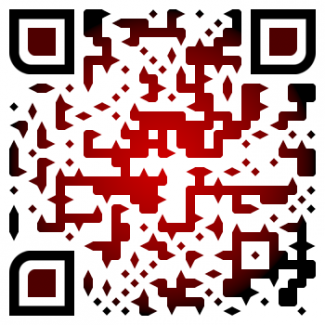 Сканировать QR код для скачивания doc-файла памятки.За консультациями обращайтесь к представителям управляющей компании.